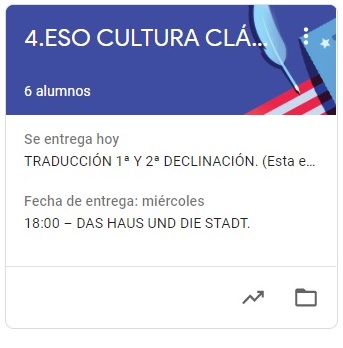 KLASSISCHE  KULTUR  4.ESOHAUSAUFGABEN VOM  1. BIS 5. JUNIVAMOS A SEGUIR TRABAJANDO EN LA PLATAFORMA CLASSROOM PARA QUE ME VAYÁIS ENVIANDO LAS TAREAS QUE PONGO SIGUENDO EL PLAZO MARCADO.UNA VEZ CORREGIDA LA TAREA, OS LA DEVUELVO CON UNA NOTA Y UN COMENTARIO. MITTWOCH, DER 3.:	ÜBERSETZUNG IFREITAG, DER 5.:	ÜBERSETZUNG II